HADDIE 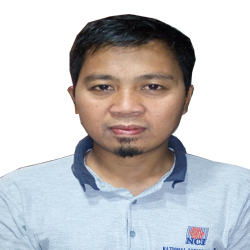 HADDIE.362700@2freemail.com WORK EXPERIENCE2015- Present	  STOREKEEPER  			    	NATIONAL CABLE INDUSTRY	SHARJAH, UAEReceiving incoming items and check the quality and quantity as per purchase order.Preparing of GRN of the received invoices and forward to purchase department.Issuing of spare parts when the maintenance required the items to use.Making of purchase request of the items which is almost over and sending to purchase department.2010-2012	  OFFICE SECRETARY				LAST VISION CONST.		 RIYADH K.S.AReplaying customers email and answering telephones call in office.Making quotation sending to customers as per their request.Organising and storing paperwork, documents and computer-based information.2007-2010	   PURCHASING COORDANATOR		MANUEL INT’L MARKET	 JEDDAHK.S.AProcessing of Purchase Orders of items as per approved by the Manager.Sending inquires to suppliers of the items need to request and discuss a good offer.Review and resolve supplier invoice discrepancies.2005-2007	  STOREKEEPER / WAREHOUSE IN CHARGE	NESMA MINI MARKETS	   	  JEDDAH K.S.AReceiving, moving, checking and storing incoming goods.Checking and inspecting goods received and ensuring they are of accurate quantity, type, and also acceptable quality.Accurately updating all data into computer and manual recording systems.2003-2005	   ACCOUNTANT			ZSP ENTERPRISES		MANILA PHIL.Maintains accounting records by making copies; filing documents.Maintains accounting databases by entering data into the computer; processing backups.Process and reconcile accounting documents such as office invoices, billings, cash receipt and journal vouchers.HIGHER EDUCATIONAL BACKGROUNDGRADUATE OF BACHELOR OF SCIENCE IN COMMERCE Major in Business Administration @ PACASUM COLLEGE, Marawi City Philippines3RD YEAR COLLEGE IN BACHELOR OF SCIENCE IN CIVIL ENGINEERING @ SOUTHERN MINDANAO COLLEGE, Pagadian City, PhilippinesGRADUATE OF HIGH SCHOOL GRADE @ TAWAGAN SUR NATIONAL HIGH SCHOOL, PAGADIAN CITYSKILLS AND ABILITIESBe able to handle administrative dutiesBe able to operate office equipment, such as fax machine, telephone, printer, scanner, etcProficient  in Microsoft Office  (WORD, EXCEL & POWERPOINT )Slightly know how to use AUTOCAD and PHOTOSHOP programBe able use ERP software such as Baan system.Familiar of Mechanical, Electrical & Plumbing (MEP) itemsKnow how to drive a car with Philippine driver licence.STRENGTHBe able to work in long and irregular hourEasy learner and working accuratelyKeeping professionalism while work under pressureNever give up reaching better resultPERSONAL DATANAME		: 	HADDIE BIRTH DATE	:	MARCH 07, 1981BIRTH PLACE	:	POBLACION, SND LANAO DEL NORTERELIGION	:	ISLAMSEX		:	MALECIVIL STATUS	:	MARRIEDHEIGHT		:	165 CMWEIGHT	:	75 KGVISA STATUS	:	RESIDENCE VISA (Available on May 15, 2017)